NORTH POINT SENIOR SECONDARY BOARDING SCHOOLWORKSHEETCLASS - KGENGLISHTOPIC: WORD FAMILY (a)Trace and read each word along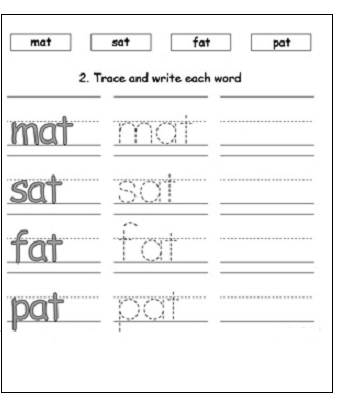 